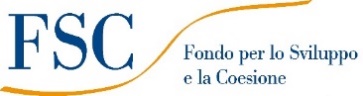 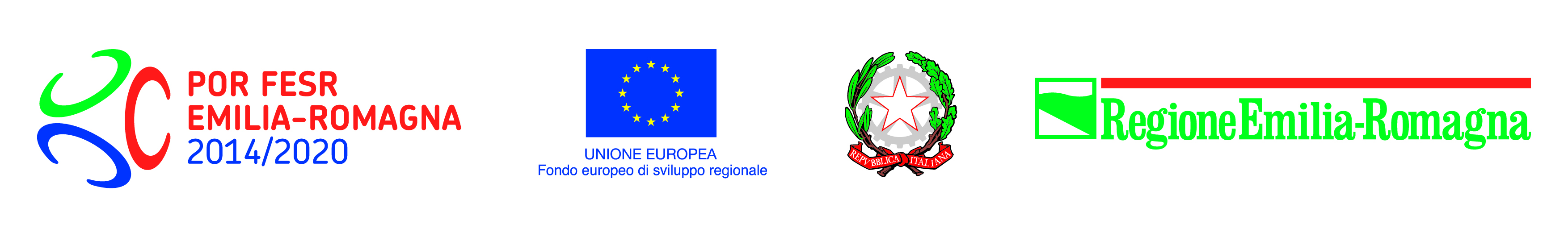 POR FESR 2014-2020 Asse 1 Azione 1.2.1. Azioni di sistema per il sostegno alla partecipazione degli attori dei territori a piattaforme di concertazione e reti nazionali di specializzazione tecnologica come i CTN e a progetti finanziati con altri programmi europei per la ricerca e l'innovazioneBando per la concessione di finanziamenti alle Associazioni nell’ambito del Big Data(DGR n.750/2019)Certificazione costo lordo DICHIARAZIONE SOSTITUTIVA DI ATTO DI NOTORIETA’ E/O DI CERTIFICAZIONEai sensi degli artt. 46 e 47 della legge 445/2000 e successive modifiche ed integrazioniIl/La sottoscritto/a (cognome, nome)   _______________________________________________________in qualità di ___________________________________________________________________________dell’Associazione __________________________ partita IVA/Codice Fiscale ____________________ per il progetto avente CUP___________________________ finanziato sul bando per concessione di finanziamenti alle Associazioni nell’ambito del Big Data (POR-FESR 2014/2020 – Asse 1 Azione 1.2.1 e FSC) consapevole delle sanzioni penali in caso di dichiarazioni false e della conseguente decadenza dai benefici eventualmente conseguiti (ai sensi degli artt. 75 e 76 D.P.R. 445/2000) sotto la propria responsabilitàDICHIARAin relazione al contratto n. ______ del _________ con il quale è stato/a incaricato/a il Sig/la Sig.ra_____________________________per svolgere l’attività di ______________________presso l’Associazione _________________________________che la durata del contratto corrisponde a n. ______ mesi per il periodo dal ________ al _________;che il valore contrattuale corrisponde ad un importo lordo pari ad € _______________;che tale importo è riconducibile:per € ____________alla retribuzione base;per € ____________agli oneri (se pertinente indicare le quote a carico dell’Associazione e del lavoratore);E ATTESTAche, per il periodo rendicontato dal _________ al _________ il costo lordo complessivo di € ___________ è suddiviso tra retribuzione base e oneri per i seguenti importi:per € ____________ alla retribuzione base;per € ____________agli oneri (se pertinente indicare le quote a carico dell’Associazione e del lavoratore).Data e luogo     												Firma										           													________________________                                            Si allega:copia del documento d’identità in corso di validità del dichiarante.